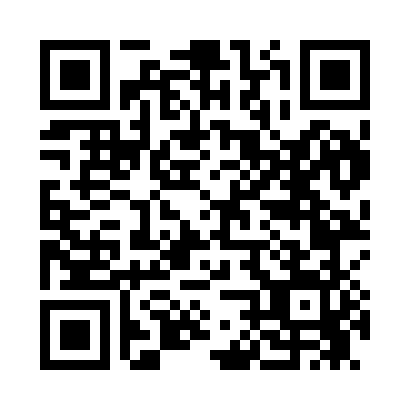 Prayer times for Tulla, Louisiana, USAMon 1 Jul 2024 - Wed 31 Jul 2024High Latitude Method: Angle Based RulePrayer Calculation Method: Islamic Society of North AmericaAsar Calculation Method: ShafiPrayer times provided by https://www.salahtimes.comDateDayFajrSunriseDhuhrAsrMaghribIsha1Mon4:556:141:174:548:209:392Tue4:566:141:174:558:209:393Wed4:566:151:174:558:209:394Thu4:576:151:184:558:209:385Fri4:576:161:184:558:209:386Sat4:586:161:184:568:199:387Sun4:586:171:184:568:199:378Mon4:596:171:184:568:199:379Tue5:006:181:184:568:199:3710Wed5:006:181:194:568:199:3611Thu5:016:191:194:568:189:3612Fri5:026:191:194:578:189:3613Sat5:026:201:194:578:189:3514Sun5:036:201:194:578:179:3515Mon5:046:211:194:578:179:3416Tue5:056:211:194:578:179:3317Wed5:056:221:194:578:169:3318Thu5:066:231:194:578:169:3219Fri5:076:231:194:578:159:3220Sat5:086:241:194:588:159:3121Sun5:086:241:194:588:149:3022Mon5:096:251:204:588:149:2923Tue5:106:261:204:588:139:2924Wed5:116:261:204:588:139:2825Thu5:126:271:204:588:129:2726Fri5:126:271:204:588:119:2627Sat5:136:281:204:588:119:2528Sun5:146:291:204:588:109:2529Mon5:156:291:194:588:099:2430Tue5:166:301:194:588:099:2331Wed5:176:301:194:588:089:22